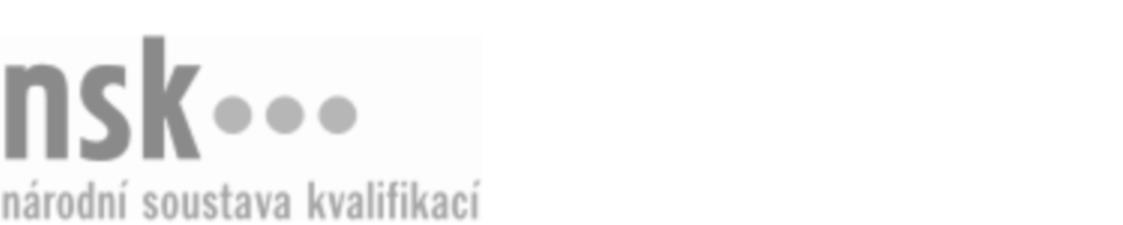 Kvalifikační standardKvalifikační standardKvalifikační standardKvalifikační standardKvalifikační standardKvalifikační standardKvalifikační standardKvalifikační standardVzorkař/vzorkařka odpadních vod (kód: 36-078-H) Vzorkař/vzorkařka odpadních vod (kód: 36-078-H) Vzorkař/vzorkařka odpadních vod (kód: 36-078-H) Vzorkař/vzorkařka odpadních vod (kód: 36-078-H) Vzorkař/vzorkařka odpadních vod (kód: 36-078-H) Vzorkař/vzorkařka odpadních vod (kód: 36-078-H) Vzorkař/vzorkařka odpadních vod (kód: 36-078-H) Autorizující orgán:Ministerstvo zemědělstvíMinisterstvo zemědělstvíMinisterstvo zemědělstvíMinisterstvo zemědělstvíMinisterstvo zemědělstvíMinisterstvo zemědělstvíMinisterstvo zemědělstvíMinisterstvo zemědělstvíMinisterstvo zemědělstvíMinisterstvo zemědělstvíMinisterstvo zemědělstvíMinisterstvo zemědělstvíSkupina oborů:Stavebnictví, geodézie a kartografie (kód: 36)Stavebnictví, geodézie a kartografie (kód: 36)Stavebnictví, geodézie a kartografie (kód: 36)Stavebnictví, geodézie a kartografie (kód: 36)Stavebnictví, geodézie a kartografie (kód: 36)Stavebnictví, geodézie a kartografie (kód: 36)Týká se povolání:Vzorkař odpadních vodVzorkař odpadních vodVzorkař odpadních vodVzorkař odpadních vodVzorkař odpadních vodVzorkař odpadních vodVzorkař odpadních vodVzorkař odpadních vodVzorkař odpadních vodVzorkař odpadních vodVzorkař odpadních vodVzorkař odpadních vodKvalifikační úroveň NSK - EQF:333333Odborná způsobilostOdborná způsobilostOdborná způsobilostOdborná způsobilostOdborná způsobilostOdborná způsobilostOdborná způsobilostNázevNázevNázevNázevNázevÚroveňÚroveňMěření fyzikálních vlastností vzorků odpadních vod a kalůMěření fyzikálních vlastností vzorků odpadních vod a kalůMěření fyzikálních vlastností vzorků odpadních vod a kalůMěření fyzikálních vlastností vzorků odpadních vod a kalůMěření fyzikálních vlastností vzorků odpadních vod a kalů33Měření chemických vlastností a charakteristika mikrobiologických vlastností vzorků odpadních vod a kalůMěření chemických vlastností a charakteristika mikrobiologických vlastností vzorků odpadních vod a kalůMěření chemických vlastností a charakteristika mikrobiologických vlastností vzorků odpadních vod a kalůMěření chemických vlastností a charakteristika mikrobiologických vlastností vzorků odpadních vod a kalůMěření chemických vlastností a charakteristika mikrobiologických vlastností vzorků odpadních vod a kalů33Obsluha zařízení pro odběr odpadních vodObsluha zařízení pro odběr odpadních vodObsluha zařízení pro odběr odpadních vodObsluha zařízení pro odběr odpadních vodObsluha zařízení pro odběr odpadních vod33Odběr vzorků odpadních vod a kalůOdběr vzorků odpadních vod a kalůOdběr vzorků odpadních vod a kalůOdběr vzorků odpadních vod a kalůOdběr vzorků odpadních vod a kalů33Vedení evidence a dokumentace vyplývající z předpisů souvisejících s odběrem vzorkůVedení evidence a dokumentace vyplývající z předpisů souvisejících s odběrem vzorkůVedení evidence a dokumentace vyplývající z předpisů souvisejících s odběrem vzorkůVedení evidence a dokumentace vyplývající z předpisů souvisejících s odběrem vzorkůVedení evidence a dokumentace vyplývající z předpisů souvisejících s odběrem vzorků33Dodržování BOZP při odběru vzorků odpadních vod a kalůDodržování BOZP při odběru vzorků odpadních vod a kalůDodržování BOZP při odběru vzorků odpadních vod a kalůDodržování BOZP při odběru vzorků odpadních vod a kalůDodržování BOZP při odběru vzorků odpadních vod a kalů33Vzorkař/vzorkařka odpadních vod,  28.03.2024 12:29:48Vzorkař/vzorkařka odpadních vod,  28.03.2024 12:29:48Vzorkař/vzorkařka odpadních vod,  28.03.2024 12:29:48Vzorkař/vzorkařka odpadních vod,  28.03.2024 12:29:48Strana 1 z 2Strana 1 z 2Kvalifikační standardKvalifikační standardKvalifikační standardKvalifikační standardKvalifikační standardKvalifikační standardKvalifikační standardKvalifikační standardPlatnost standarduPlatnost standarduPlatnost standarduPlatnost standarduPlatnost standarduPlatnost standarduPlatnost standarduStandard je platný od: 21.10.2022Standard je platný od: 21.10.2022Standard je platný od: 21.10.2022Standard je platný od: 21.10.2022Standard je platný od: 21.10.2022Standard je platný od: 21.10.2022Standard je platný od: 21.10.2022Vzorkař/vzorkařka odpadních vod,  28.03.2024 12:29:48Vzorkař/vzorkařka odpadních vod,  28.03.2024 12:29:48Vzorkař/vzorkařka odpadních vod,  28.03.2024 12:29:48Vzorkař/vzorkařka odpadních vod,  28.03.2024 12:29:48Strana 2 z 2Strana 2 z 2